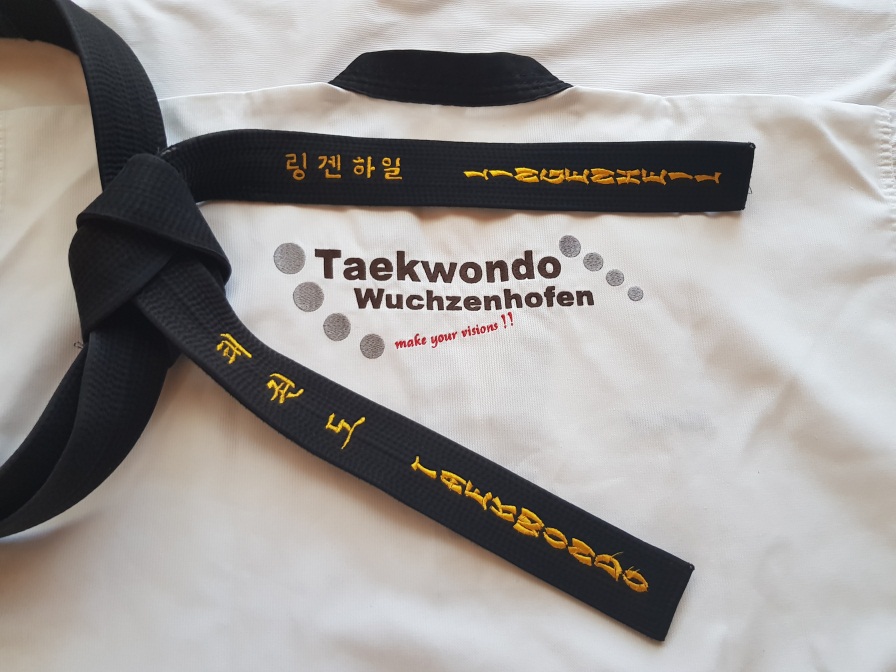 AnsprechpartnerLudwig Lingenheil	Nina Lingenheil		  Thomas Walke	Tim Lingenheil   	3. Dan TKD		1. Dan TKD		  1. Dan TKD	             2. Kup TKDTel. 07561 7989	Handy 0041789224166			Handy 015209884568					      	                                                 www.tkd-wuchzenhofen.de  				